       Edwards AFB Civilian Military Support Group            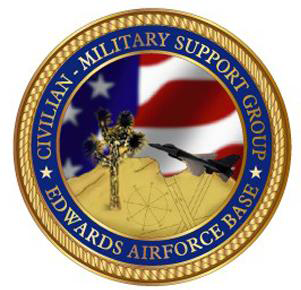 MEMBERSHIP APPLICATION	New Member Referred by: ______________________ Approved by Board: ______________________	In addition to my dues I would like to donate an additional $_____________ to Civ/MilDue to our limited membership capacity, renewal fees not received by December 15th may result in the member being dropped from the membership roll. Contact InformationContact InformationMembership Type:  ⁭  Individual              ⁭ Corporate                   New  □             Renewal □   Membership Type:  ⁭  Individual              ⁭ Corporate                   New  □             Renewal □   NameStreet AddressCity, State, Zip CodeHome PhoneWork PhoneCell PhoneE-Mail AddressAccessMembership in EAFB Civ/Mil does not guarantee access to Edwards AFB.The granting of any access to Edwards AFB is a privilege and such access may be denied, revised or revoked at any time by order of the Commander, Air Force Test Center, Edwards Air Force Base.InterestsInterestsI am interested in volunteering to assist with the following committeesI am interested in volunteering to assist with the following committees___  Elections ___ Annual BBQ___ By-Laws ___ Newsletter___ Annual Project___ Installation Banquet___ Membership___ Other___ I am interested in serving as a Director___ I am interested in serving as a DirectorPayment Information Annual Membership Dues are $60.00 per Person (Individual), Spouse $40.00Corporate Membership: $125.00 (One Designated Member Only)Please make checks payable to: EAFB Civ/MilMail Completed Application to:  P.O. Box 812, Lancaster, CA  93584-0812Membership Includes:Membership CardMembership CertificateCiv/Mil Coin: New members Only {Limited to one per membership, additional coins may be purchased if desired}2 Decals For Vehicle, Home or Office